บันทึกข้อความส่วนราชการ  สำนักงานสาธารณสุขจังหวัดนครนายก กลุ่มงานบริหารทรัพยากรบุคคล โทร.๐-๓๗๓๘-๖๓๙๐ที่  นย  ๐๐33.010/พิเศษ			    วันที่เรื่อง  ขอหนังสือรับรองเงินเดือน/ประสบการณ์การทำงานเรียน  นายแพทย์สาธารณสุขจังหวัดนครนายก		ด้วยข้าพเจ้า..................................................... ตำแหน่ง........................................................สังกัด.................................................................ปฏิบัติงานจริง...........................................................................   อัตราเงินเดือน.........................บาทและได้เงินค่าตอบแทนพิเศษสำหรับแพทย์ ทันตแพทย์ และเภสัชกรที่ไม่ทำเวชปฏิบัติส่วนตัวนอกเวลาราชการ.....................บาท เงินประจำตำแหน่ง........................บาท/เงินค่าตอบแทน....................บาท และได้รับเงิน พ.ต.ส........................บาท อายุราชการ................ปี มีความประสงค์ขอหนังสือรับรองเงินเดือน/ประสบการณ์ในการทำงานเพื่อนำไปประกอบ.........................................................................………………………………………………………………………………………………………………………………………………………….		อนึ่ง  ในการขอหนังสือรับรองเงินเดือน/ประสบการณ์ในการทำงานในครั้งนี้  จะไม่นำไปค้ำประกันคดียาเสพติดแต่อย่างใด		จึงเรียนมาเพื่อโปรดพิจารณาต่อไปด้วย  จะเป็นพระคุณ						ลงชื่อ………….……………………………………						      (.....................................................)				                ตำแหน่ง.......................................................เรียน 	นายแพทย์สาธารณสุขจังหวัดนครนายก	เพื่อโปรดพิจารณา	กลุ่มงานบริหารทรัพยากรบุคคล เห็นควรออกหนังสือรับรองเงินเดือน	ให้.................................................................. ต่อไป             (................................................................)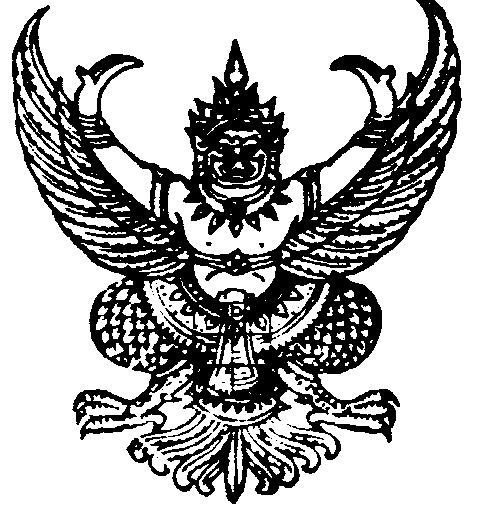 